Publicado en Madrid el 28/09/2023 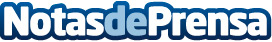 Dúchate.es habla sobre si el mobiliario de madera es adecuado para los bañosLa madera es uno de los materiales más utilizados y preferidos por los usuarios de hoy en día a la hora de reformar un hogar. La madera transmite calidez y comodidad, tiene una textura agradable y es un material natural, no obstante, cada vez hay más personas que dudan acerca de la elección de mobiliario de madera para los baños. Una empresa especialista en reformas para baños explica si utilizar madera es o no una idea arriesgadaDatos de contacto:Dúchate.esDúchate.es914 741 004Nota de prensa publicada en: https://www.notasdeprensa.es/duchate-es-habla-sobre-si-el-mobiliario-de Categorias: Interiorismo Madrid Servicios Técnicos Hogar Construcción y Materiales http://www.notasdeprensa.es